Ujwala Rekha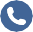 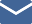 .NET DeveloperOver 7 years of experience as a skilled developer specializing in Microsoft Technologies for web and Windows-based applications. Proficient in C#, VB.NET, and JavaScript, with expertise in MVC, MVVM, Singleton, and Factory design patterns. Excel in web development using ASP.NET (including MVC), .NET Core, HTML5, CSS3, AJAX, and Razor Views, with proficiency in Angular, Bootstrap, Node.js, and Restful APIs. Extensive database management experience with MySQL, CosmosDB, MongoDB, SQL Server, PL/SQL, Entity Framework, LINQ, and ADO.NET. Knowledgeable in communication protocols like WCF and Web Services (SOAP-based) and hands-on experience with event- driven architecture using Kafka. Skilled in Azure, OpenShift, AKS, Docker, and Kubernetes for cloud and containerization. Proficient in Git, GitHub, TFS for version control, and NUnit, MSTest for testing.Experienced in Visual Studio, Azure DevOps, and Jenkins for CI/CD. Competent in server management with IIS and Kestrel. Strong background in Agile and Scrum methodologies, using JIRA for project management and tracking, contributing to efficient project delivery..NET Developer ShopTrade, Tampa, FL November 2023 - PresentActively engaged in the software development lifecycle (SDLC),ensuring top-tier application delivery.Pioneered secure and efficient communication channels between components using WCF and WebAPI.Orchestrated the development of robust and scalable applications with C#, VB.NET, ASP.NET, and .NET Core.Developed and maintained e-commerce websites using the .NET framework, ensuring a robust online shopping experience.Enhanced shopping cart functionalities, including management, order processing, and a secure checkout process.Elevated user experiences through seamless Angular integration for client-side functionality.Innovatively implemented CI/CD pipelines via Azure DevOps for automated builds, testing, and deployments.Configured Kafka for real-time data streaming and integrated Azure services for robust cloud-based solutions.Contact8133300436rekhaujwala123@gmail.comProgramming Languages: C#, VB.NET, JavaScriptCloud and Containerization: Azure, OpenShift, Azure Kubernetes Service (AKS), Docker, KubernetesDesign Patterns: MVC, MVVM, Singleton, FactoryWeb Development: ASP.NET (including MVC), .NET Core, HTML5, CSS3, AJAX,Razor Views, Angular, Bootstrap, Node.js, Restful APIs, WebAPI, XML, XSLT, JSON,WPF, BlazorVersion Control: Git, GitHub, TFSIDE & CI/CD Tools: Visual Studio, Azure DevOps, JenkinsServer Management: IIS, Kestrel Methodologies & Tracking: Agile, Scrum, JIRACommunication: WCF, Web Services (SOAP-based), KafkaOther Tools: UML Diagrams, PrometheusTesting: NUnit, MSTestDatabase Management: MySQL, CosmosDB, MongoDB, SQL Server, PL/SQL, Entity Framework, LINQ, ADO.NETEducationB.TechEIE from JNTU, IndiaMastered data manipulation and retrieval using LINQ and Entity Framework, implementing Blazor components for modern web applications.Skillfully fashioned visually captivating web interfaces with HTML5, CSS3, and JavaScript. Diligently configured and maintained Internet Information Services (IIS) for stable hosting.Introduced Crystal Reports for data-rich report generation, fostering data-driven decision-making. Integrated payment gateways and ensure seamless and secure payment transactions for customers. Actively participated in Agile and Scrum methodologies, meticulously managing projects for timely deliveries. Collaborated seamlessly with development teams using Visual Studio and Git for version control.Demonstrated a keen eye for quality by crafting and executing unit tests with NUnit.Expertly harnessed JIRA for issue tracking, project management, and seamless collaboration within cross-functional teams.Proficiently managed containerized applications across OpenShift and Azure Kubernetes Service.Environment: C#, VB.NET, ASP.NET, .NET Core, MVC, MySQL, CosmosDB, WebAPI, WPF, WCF, Razor Views, Angular, XML, JSON, LINQ, Kafka, MS Azure, OpenShift, Visual Studio, Git, NUnit, Crystal Reports, Agile, Scrum, JIRA.NET Developer Kellton Tech, IndiaJune 2022 – October 2023Applied ASP.NET MVVM patterns, meticulously crafting structured and maintainable web applications for robustness.Utilized VB.NET to ingeniously integrate legacy code with modern solutions for seamless coexistence. Constructed responsive web interfaces using HTML, CSS, AJAX, and JavaScript for a user-friendly experience. Championed the creation and consumption of Restful APIs for seamless data integration across platforms. Demonstrated a flair for processing data, deftly handling JSON and XML formats for efficient communication. Spearheaded the development of user-friendly WPF applications with intuitive interfaces.Demonstrated expertise in developing software with C#, breathing life into diverse applications and systems. Skillfully collaborated on Angular and Node.js projects, contributing to dynamic and interactive web applications. Orchestrated the deployment of applications on Azure cloud services for scalability and reliability.Designed and implemented WCF services as the backbone for efficient inter-process communication. Actively contributed to Agile methodologies, fostering collaboration with cross-functional teams.Managed and optimized MySQL and MongoDB databases for seamless data storage and retrieval. Automated build and deployment pipelines with Jenkins for maximum software efficiency.Painstakingly configured and optimized Kestrel web servers for enhanced application performance. Harnessed the power of LINQ for agile data querying, executing database operations with ADO.NET. Delved into containerization using Docker, orchestrating deployments with Kubernetes.Diligently conducted unit tests using NUnit, fortifying software reliability and functionality. Seamlessly operated within Visual Studio, serving as the primary IDE for coding and debugging.Environment: ASP.NET MVVM, VB.NET, LINQ, ADO.NET, C#, Nodejs, Restful API, AJAX, JSON, Angular, Azure, WPF, WCF, MongoDB, MySQL, GitHub, Jenkins, NUnit, Visual Studio, Agile, Jira, SSRS.NET Developer Dataeaze Systems, IndiaDecember 2019 – May 2022Incorporated design patterns like Singleton, Factory, and MVC, ensuring clean and efficient C# code.Took charge of creating and maintaining Web APIs, facilitating seamless data communication between systems. Spearheaded web application development using ASP.NET, meticulously implementing OOP principles.Expertly configured Windows Communication Foundation (WCF) services for efficient inter-process communication. Skillfully utilized Git for version control, ensuring efficient collaboration and code management.Played a pivotal role in code reviews, assessing code quality and verifying adherence to project requirements. Masterminded the design and development of WPF applications, focusing on user-friendly interfaces.Took the reins in creating responsive web interfaces with HTML, CSS, and JavaScript for visual appeal.Managed and optimized PL/SQL queries for Oracle databases, ensuring optimal data retrieval and manipulation. Made Visual Studio the central hub for coding and debugging, streamlining the development process.Diligently conducted unit tests using MSTest, ensuring software reliability and functionality.Collaborated with front-end developers to integrate HTML, CSS, and JavaScript, enhancing user experience. Actively participated in a team environment, following coding standards and best practices for codebase consistency.Environment: ASP.NET, C#, MVC, Web API, WCF, WPF, JavaScript, PL/SQL, Oracle, Visual Studio, Git, MSTest.Software DeveloperVervali Systems Pvt. Ltd., India August 2016 – November 2019Leveraged Visual Studio as the central hub for integrated development, transitioning seamlessly between coding anddebugging.Orchestrated the creation and maintenance of ASP.NET web applications, delivering high-quality digital solutions. Directed the creation of visually captivating WPF applications, ensuring both functionality and aesthetic appeal.Masterfully applied MVC architecture, crafting organized and highly responsive web solutions.Played a pivotal role in database operations, expertly wielding ADO.NET for seamless SQL Server interactions. Cultivated a deep understanding of UML diagrams for documentation and design, ensuring clarity and precision. Engaged collaboratively with the development team, utilizing TFS for version control and project management. Navigated XML data structures for data storage and exchange, ensuring fluid data flow.Showcased expertise in crafting clean and efficient C# code, infusing applications with quality. Fostered collaboration using JIRA for issue tracking and masterful project management.Actively collaborated on SOAP-based web services, facilitating seamless data exchange.Efficiently harnessed SQL Server for managing and retrieving data, ensuring operational efficiency.Environment: C#.NET, ASP.NET, ADO.NET, SOAP, MVC, WPF, JIRA, SQL Server, Visual Studio, XML, UML, TFS